NAPRAVIMO MALI PLAKAT!ZADATAK: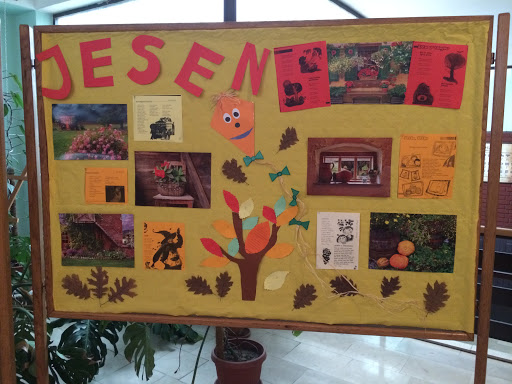 NAPRAVI JESENSKI PLAKAT!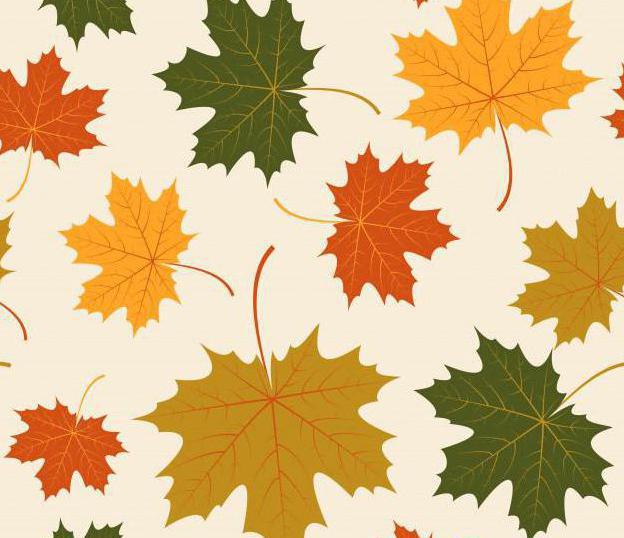 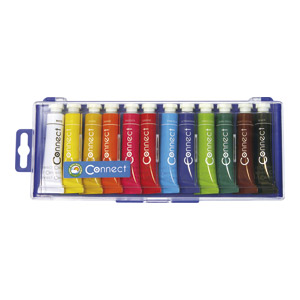 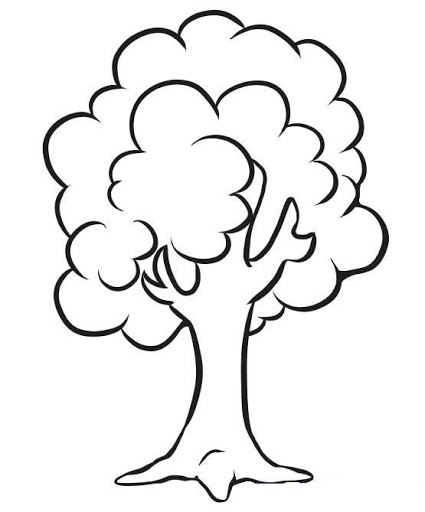 SKUPI PRAVO JESENSKO LIŠĆE I TEMPERAMA OBOJI OVAKVO DRVO. (U PRILOGU DOLJE)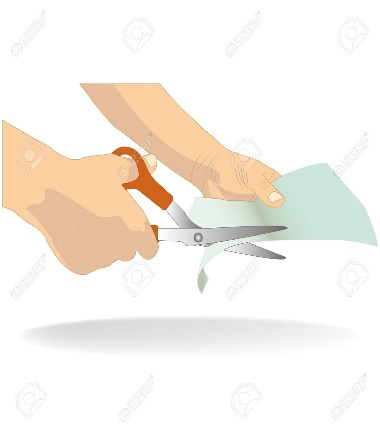 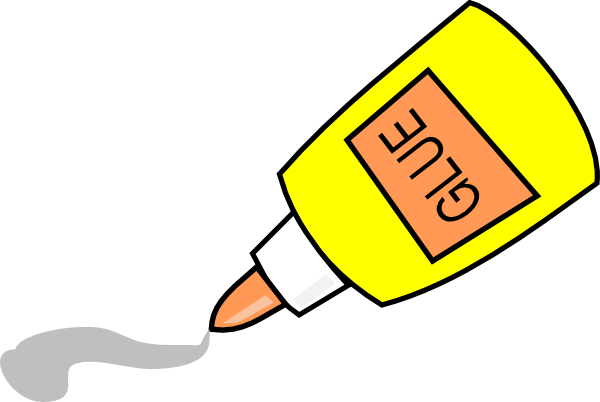 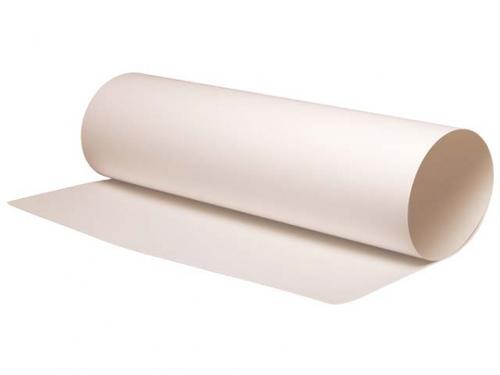 IZREŽI DRVO, TE NJEGA I LIŠĆE ZALIJEPI NA POVRŠINU PLAKATA.CRTEŽ DRVETA KOJI TREBA OBOJATI: